Расширенное расписание уроков МАОУ СОШ № 4 на 24.12.2020г.6А6Б6В6Г7А7Б7В8А8Б8В9А9Б9В10А10Б10ВNпредметзаданиеРусский языкКонтрольная работа по теме Морфология. Орфография.https://drive.google.com/file/d/1_WsdtDATHJJNW7NLShJtbrSF0LeQ4yht/view?usp=sharingРусский языкКонтрольная работа по теме Морфология. Орфография.https://drive.google.com/file/d/1_WsdtDATHJJNW7NLShJtbrSF0LeQ4yht/view?usp=sharingАнгл.яз (Моор. И.В.)Урок чтения.	Прочитать текст, выполнить задания к тексту.	Д.З.Повторить времена: Past Simple, Past Progressive; с.78-повторить лексикуАнгл. яз. (Наздеркина Л.Ю.)Платформа Zoom6а —  24.12 в15.20 №828 8005 0525, код 6shGCuТема: Подготовка творческих проектов.1.Работа по учебнику:- стр.73 упр.1 прочитать, устно перевести, устно ответить на вопросы (задания 1.1 и 1.2 стр.73)-стр.74 упр.1.3 указать, являются высказыания правдивыми или ложными .2.Домашнее задание: стр. 75 упр.1 (выполнить проект на выбор)ФизкультураЗаписать в тетрадь «Основные правила игры в волейбол»ИЗОХудожественное познание: реальность и фантазия.	Нарисовать Фантастический подводный или космический мир.МузыкаПреобразующая сила музыки. (обобщение)	Выполнить тест.Nпредметзадание1ИЗОХудожественное познание: реальность и фантазия.	Нарисовать Фантастический подводный или космический мир.2МузыкаПреобразующая сила музыки. (обобщение)	Выполнить тест.3Русский язык1 урок. ОНЛАЙН.  Тема: Буквы ч и щ в суффиксе –чик (-щик).п.52Д.з. п.52, учи. ру, сл. слова2  урок. Тема: Буквы ч и щ в суффиксе –чик (-щик).п.52, упр.295Д.з. п.52, учи. ру, сл. слова, упр.2974Русский язык1 урок. ОНЛАЙН.  Тема: Буквы ч и щ в суффиксе –чик (-щик).п.52Д.з. п.52, учи. ру, сл. слова2  урок. Тема: Буквы ч и щ в суффиксе –чик (-щик).п.52, упр.295Д.з. п.52, учи. ру, сл. слова, упр.2975Англ.яз (Моор. И.В.)Урок чтения.	Прочитать текст, выполнить задания к тексту.	Д.З.Повторить времена: Past Simple, Past Progressive; с.78-повторить лексику5Англ. яз. (Наздеркина Л.Ю.)Платформа Zoom6б — 24.12 в 17.00 №879 9053 2375, код jeWy0qТема: Подготовка творческих проектов.1.Работа по учебнику:- стр.73 упр.1 прочитать, устно перевести, устно ответить на вопросы (задания 1.1 и 1.2 стр.73)-стр.74 упр.1.3 указать, являются высказыания правдивыми или ложными .2.Домашнее задание: стр. 75 упр.1 (выполнить проект на выбор)6ФизкультураЗаписать в тетрадь «Основные правила игры в волейбол»NпредметЗадание1Русский язык1 урок. ОНЛАЙН. Тема: Буквы ч и щ в суффиксе –чик (-щик).п.55Д.з. п.55, учи. ру, сл. слова2 урок. Тема: Буквы ч и щ в суффиксе –чик (-щик).п.55, упр.340Д.з. п.55, учи. ру, сл. слова, упр.3422Русский язык1 урок. ОНЛАЙН. Тема: Буквы ч и щ в суффиксе –чик (-щик).п.55Д.з. п.55, учи. ру, сл. слова2 урок. Тема: Буквы ч и щ в суффиксе –чик (-щик).п.55, упр.340Д.з. п.55, учи. ру, сл. слова, упр.3423Математика«Разность дробей с общим положительным знаменателем. Разность дробей с разными знаменателями»Первый урок: Подключиться к конференции Zoom 6В (Время: 24 дек 2020 15:30https://us05web.zoom.us/j/4848138621?pwd=MFkxUUVPRUdoc0EzaVVwSHpVYTdHQT09)Повторение изученного материала (устная работа)Объяснение нового материала по теме: Разность дробей с общим положительным знаменателем3) Закрепление материала (решаем в тетрадях стр.уч. 100 №№506,507)Второй урок: Подключиться к конференции Zoom 6В (Время: 24 дек 2020 16:00https://us05web.zoom.us/j/4848138621?pwd=MFkxUUVPRUdoc0EzaVVwSHpVYTdHQT09)Объяснение нового материала по теме: Разность дробей с разными знакамиЗакрепление материала (решаем в тетрадях стр.уч. 100 №№509,510(б, в, г,,е), 513(б,г))Домашнее задание: Стр.уч.100 п.3.3 (учить правила и алгоритмы вычитания дробей с общим положительным знаменателем и разными знаменателями), №№512, 5144Математика«Разность дробей с общим положительным знаменателем. Разность дробей с разными знаменателями»Первый урок: Подключиться к конференции Zoom 6В (Время: 24 дек 2020 15:30https://us05web.zoom.us/j/4848138621?pwd=MFkxUUVPRUdoc0EzaVVwSHpVYTdHQT09)Повторение изученного материала (устная работа)Объяснение нового материала по теме: Разность дробей с общим положительным знаменателем3) Закрепление материала (решаем в тетрадях стр.уч. 100 №№506,507)Второй урок: Подключиться к конференции Zoom 6В (Время: 24 дек 2020 16:00https://us05web.zoom.us/j/4848138621?pwd=MFkxUUVPRUdoc0EzaVVwSHpVYTdHQT09)Объяснение нового материала по теме: Разность дробей с разными знакамиЗакрепление материала (решаем в тетрадях стр.уч. 100 №№509,510(б, в, г,,е), 513(б,г))Домашнее задание: Стр.уч.100 п.3.3 (учить правила и алгоритмы вычитания дробей с общим положительным знаменателем и разными знаменателями), №№512, 5145ФизкультураЗаписать в тетрадь «Основные правила игры в волейбол»6БиологияТема урока: Повторение по теме «Органы цветковых растений».К/Р  «Органы  цветковых растений»Посмотреть видеоурок:  https://youtu.be/3BnSH0Wf1XQ Повторить п.7-12,стр.37-70.Ответить на  вопросы(Подведём итоги): №3, №4, №6, №7, №9, №11, №12 стр.71.Фото с ответами на вопросы отправить в группу ВК.Nпредметзадание1Математика«Разность дробей с общим положительным знаменателем. Разность дробей с разными знаменателями»Первый урок: Подключиться к конференции Zoom 6Г (Время: 24 дек 2020 13:30https://us05web.zoom.us/j/87112190443?pwd=WHNmankxN0pMSDkyWDdKSzBXYzhsQT09)Повторение изученного материала (устная работа)Объяснение нового материала по теме: Разность дробей с общим положительным знаменателем3) Закрепление материала (решаем в тетрадях стр.уч. 100 №№506,507)Второй урок: Подключиться к конференции Zoom 6Г (Время: 24 дек  2020 14:00 https://us05web.zoom.us/j/4848138621?pwd=MFkxUUVPRUdoc0EzaVVwSHpVYTdHQT09)Объяснение нового материала по теме: Разность дробей с разными знакамиЗакрепление материала (решаем в тетрадях стр.уч. 100 №№509,510(б, в, г,,е), 513(б,г))Домашнее задание: Стр.уч.100 п.3.3 (учить правила и алгоритмы вычитания дробей с общим положительным знаменателем и разными знаменателями), №№512, 5142Математика«Разность дробей с общим положительным знаменателем. Разность дробей с разными знаменателями»Первый урок: Подключиться к конференции Zoom 6Г (Время: 24 дек 2020 13:30https://us05web.zoom.us/j/87112190443?pwd=WHNmankxN0pMSDkyWDdKSzBXYzhsQT09)Повторение изученного материала (устная работа)Объяснение нового материала по теме: Разность дробей с общим положительным знаменателем3) Закрепление материала (решаем в тетрадях стр.уч. 100 №№506,507)Второй урок: Подключиться к конференции Zoom 6Г (Время: 24 дек  2020 14:00 https://us05web.zoom.us/j/4848138621?pwd=MFkxUUVPRUdoc0EzaVVwSHpVYTdHQT09)Объяснение нового материала по теме: Разность дробей с разными знакамиЗакрепление материала (решаем в тетрадях стр.уч. 100 №№509,510(б, в, г,,е), 513(б,г))Домашнее задание: Стр.уч.100 п.3.3 (учить правила и алгоритмы вычитания дробей с общим положительным знаменателем и разными знаменателями), №№512, 5143ФизкультураЗаписать в тетрадь «Основные правила игры в волейбол»4БиологияТема урока: Повторение по теме «Органы цветковых растений».К/Р  «Органы  цветковых растений»Посмотреть видеоурок:  https://youtu.be/3BnSH0Wf1XQ Повторить п.7-12,стр.37-70.Ответить на  вопросы(Подведём итоги): №3, №4, №6, №7, №9, №11, №12 стр.71.Фото с ответами на вопросы отправить в группу ВК.5Русский языкКонтрольная работа по теме Морфология. Орфография.https://drive.google.com/file/d/1_WsdtDATHJJNW7NLShJtbrSF0LeQ4yht/view?usp=sharing6Русский языкКонтрольная работа по теме Морфология. Орфография.https://drive.google.com/file/d/1_WsdtDATHJJNW7NLShJtbrSF0LeQ4yht/view?usp=sharingNпредметзадание1Русский язык1 урокТема: «Повторение изученного о деепричастии»Просмотреть видеоурокhttps://www.youtube.com/watch?v=K_9RM3R_W6A Домашнее заданиеПовторить весь изученный материал по деепричастию, подготовиться к контрольному тестированию2 урокТема: «Контрольный тест №3  по теме«Деепричастие»»Выполнить контрольный тест (перед выполнением ОБЯЗАТЕЛЬНО прочитать инструкцию!)https://onlinetestpad.com/hmfixlnddiqz4 Домашнее заданиеПовторить словарные слова2Русский язык1 урокТема: «Повторение изученного о деепричастии»Просмотреть видеоурокhttps://www.youtube.com/watch?v=K_9RM3R_W6A Домашнее заданиеПовторить весь изученный материал по деепричастию, подготовиться к контрольному тестированию2 урокТема: «Контрольный тест №3  по теме«Деепричастие»»Выполнить контрольный тест (перед выполнением ОБЯЗАТЕЛЬНО прочитать инструкцию!)https://onlinetestpad.com/hmfixlnddiqz4 Домашнее заданиеПовторить словарные слова3ИсторияКлассная работа:  1. Прочитать п.1, Тема: Мир и Россия в начале эпохи Великих географических открытий. 2. Выписать основные причины Великих географических открытий. 3. Заполнить таблицу. Хронология Великих географических открытийДомашнее задание: п.1, выписать последствия Великих географических открытий4История5Англ. яз. (Прокопьева М.М.)Урок 1,2:  Тема : Are there any eco-problems in your hometown?                Задание: Пройти на сайт urok.io   и ввести код урока: Y83K . Обязательно заполнить фамилию и имя.                                  Изучить  презентацию и выполнить задания. Презентация рассчитана на 2 урока !Домашнее задание: правило Present Simple Passive  стр.201-наизусть6Англ. яз. (Прокопьева М.М.)Урок 1,2:  Тема : Are there any eco-problems in your hometown?                Задание: Пройти на сайт urok.io   и ввести код урока: Y83K . Обязательно заполнить фамилию и имя.                                  Изучить  презентацию и выполнить задания. Презентация рассчитана на 2 урока !Домашнее задание: правило Present Simple Passive  стр.201-наизусть56Англ.яз (Моор. И.В.)Что такое хороший друг?1.Учебник: с.87 правило; 2.Ссылка на обучающее видео:https://www.youtube.com/watch?v=jOAEk4hbGJE3.с.88, упр.2(составить три предложения, записать в тетрадь и перевести).Д.З. Выучить правило, с.87;2.Изучить видео урокhttps://www.youtube.com/watch?v=jOAEk4hbGJE;3.Выполнить задание на карточке (из двух предложений, используя союзные слова, составьте одно и переведите.Nпредметзадание1ИсторияКлассная работа:  1. Прочитать п.1, Тема: Мир и Россия в начале эпохи Великих географических открытий. 2. Выписать основные причины Великих географических открытий. 3. Заполнить таблицу. Хронология Великих географических открытийДомашнее задание: п.1, выписать последствия Великих географических открытий2ИсторияКлассная работа:  1. Прочитать п.1, Тема: Мир и Россия в начале эпохи Великих географических открытий. 2. Выписать основные причины Великих географических открытий. 3. Заполнить таблицу. Хронология Великих географических открытийДомашнее задание: п.1, выписать последствия Великих географических открытий3Англ. яз. (Прокопьева М.М.)Урок 1,2:  Тема : Are there any eco-problems in your hometown?                Задание: Пройти на сайт urok.io   и ввести код урока: Y83K . Обязательно заполнить фамилию и имя.                                  Изучить  презентацию и выполнить задания. Презентация рассчитана на 2 урока !Домашнее задание: правило Present Simple Passive  стр.201-наизусть4Англ. яз. (Прокопьева М.М.)Урок 1,2:  Тема : Are there any eco-problems in your hometown?                Задание: Пройти на сайт urok.io   и ввести код урока: Y83K . Обязательно заполнить фамилию и имя.                                  Изучить  презентацию и выполнить задания. Презентация рассчитана на 2 урока !Домашнее задание: правило Present Simple Passive  стр.201-наизусть3Англ.яз (Моор. И.В.)Что такое хороший друг?1.Учебник: с.87 правило; 2.Ссылка на обучающее видео:https://www.youtube.com/watch?v=jOAEk4hbGJE3.с.88, упр.2(составить три предложения, записать в тетрадь и перевести).Д.З. Выучить правило, с.87;2.Изучить видео урокhttps://www.youtube.com/watch?v=jOAEk4hbGJE;3.Выполнить задание на карточке (из двух предложений, используя союзные слова, составьте одно и переведите.4Англ.яз (Моор. И.В.)Что такое хороший друг?1.Учебник: с.87 правило; 2.Ссылка на обучающее видео:https://www.youtube.com/watch?v=jOAEk4hbGJE3.с.88, упр.2(составить три предложения, записать в тетрадь и перевести).Д.З. Выучить правило, с.87;2.Изучить видео урокhttps://www.youtube.com/watch?v=jOAEk4hbGJE;3.Выполнить задание на карточке (из двух предложений, используя союзные слова, составьте одно и переведите.5Русский язык6Русский язык1 урокТема: «Повторение изученного о деепричастии»Просмотреть видеоурокhttps://www.youtube.com/watch?v=K_9RM3R_W6A Домашнее заданиеПовторить весь изученный материал по деепричастию, подготовиться к контрольному тестированию2 урокТема: «Контрольный тест №3  по теме«Деепричастие»»Выполнить контрольный тест (перед выполнением ОБЯЗАТЕЛЬНО прочитать инструкцию!)https://onlinetestpad.com/hmfixlnddiqz4 Домашнее заданиеПовторить словарные словаNпредметзадание1Англ. яз. (Прокопьева М.М.)Урок 1,2:  Тема : Are there any eco-problems in your hometown?                Задание: Пройти на сайт urok.io   и ввести код урока: Y83K . Обязательно заполнить фамилию и имя.                                  Изучить  презентацию и выполнить задания. Презентация рассчитана на 2 урока !Домашнее задание: правило Present Simple Passive  стр.201-наизустьАнгл. яз. (Прокопьева М.М.)Урок 1,2:  Тема : Are there any eco-problems in your hometown?                Задание: Пройти на сайт urok.io   и ввести код урока: Y83K . Обязательно заполнить фамилию и имя.                                  Изучить  презентацию и выполнить задания. Презентация рассчитана на 2 урока !Домашнее задание: правило Present Simple Passive  стр.201-наизусть2Англ.яз (Моор. И.В.)Что такое хороший друг?1.Учебник: с.87 правило; 2.Ссылка на обучающее видео:https://www.youtube.com/watch?v=jOAEk4hbGJE3.с.88, упр.2(составить три предложения, записать в тетрадь и перевести).Д.З. Выучить правило, с.87;2.Изучить видео урокhttps://www.youtube.com/watch?v=jOAEk4hbGJE;3.Выполнить задание на карточке (из двух предложений, используя союзные слова, составьте одно и переведите.3Англ.яз (Моор. И.В.)Что такое хороший друг?1.Учебник: с.87 правило; 2.Ссылка на обучающее видео:https://www.youtube.com/watch?v=jOAEk4hbGJE3.с.88, упр.2(составить три предложения, записать в тетрадь и перевести).Д.З. Выучить правило, с.87;2.Изучить видео урокhttps://www.youtube.com/watch?v=jOAEk4hbGJE;3.Выполнить задание на карточке (из двух предложений, используя союзные слова, составьте одно и переведите.4Русский язык1 урокТема: «Повторение изученного о деепричастии»Просмотреть видеоурокhttps://www.youtube.com/watch?v=K_9RM3R_W6A Домашнее заданиеПовторить весь изученный материал по деепричастию, подготовиться к контрольному тестированию2 урокТема: «Контрольный тест №3  по теме«Деепричастие»»Выполнить контрольный тест (перед выполнением ОБЯЗАТЕЛЬНО прочитать инструкцию!)https://onlinetestpad.com/hmfixlnddiqz4 Домашнее заданиеПовторить словарные словаРусский язык1 урокТема: «Повторение изученного о деепричастии»Просмотреть видеоурокhttps://www.youtube.com/watch?v=K_9RM3R_W6A Домашнее заданиеПовторить весь изученный материал по деепричастию, подготовиться к контрольному тестированию2 урокТема: «Контрольный тест №3  по теме«Деепричастие»»Выполнить контрольный тест (перед выполнением ОБЯЗАТЕЛЬНО прочитать инструкцию!)https://onlinetestpad.com/hmfixlnddiqz4 Домашнее заданиеПовторить словарные слова5ИсторияКлассная работа:  1. Прочитать п.1, Тема: Мир и Россия в начале эпохи Великих географических открытий. 2. Выписать основные причины Великих географических открытий. 3. Заполнить таблицу. Хронология Великих географических открытийДомашнее задание: п.1, выписать последствия Великих географических открытий6ИсторияКлассная работа:  1. Прочитать п.1, Тема: Мир и Россия в начале эпохи Великих географических открытий. 2. Выписать основные причины Великих географических открытий. 3. Заполнить таблицу. Хронология Великих географических открытийДомашнее задание: п.1, выписать последствия Великих географических открытийNпредметзадание1ИнформатикаТема урока:  Состав Интерната. Адресация в интернете. Практическая работа  6.1 «Предоставление доступа к диску на компьютере в локальной сети».Прочитать параграф 6.3.1 -6.3.2  Стр 121 – 127. В тетрадь выписать самое важное. (Внимание!!!  Будут учебники, где страницы могут не совпадать, смотрите по оглавлению).Домашнее задание: стр. 127 вопрос 1, 2  в тетради письменно!Все результаты высылать на почту: lyamkin-1990@mail.ru или в контакте в группе «информатика» своего классного руководителяВАЖНО !   В письме указывать фамилию и подгруппу!2Англ. яз. (Березина Ю.А.)Тема: Ты любишь путешествовать. Тренировка навыков чтенияКарточка на закрепление темы словообразованиеУпр. 1 с.83 (прочитать текст, понять, письменно ответить на вопросы перед текстом)Д.З. Упр.3 с.85 (составить рассказ о том, нравится ли вам путешествовать, используя фразы в рамке)2Англ. яз. (Прокопьева М.М.)Тема : Повторение. Задание : Платформа Учи.ру-выполнить задания от учителя (до 25,12,2020)3ОбществоРелигия как одна из форм культуры. Просмотр видео урока (инфоурок).П.12 стр.101 раздел вопросов  «проверим себя» зад. с 1 по 5	Для желающих задание к параграфу 12 в рабочей тетради.4ФизикаПоглощение энергии при испарении жидкости и выделение ее при конденсации пара. Кипение.Задания на уроке: Посмотреть видеоурок  https://yandex.ru/efir?stream_id=vU5VBY5xxTDw&from_block=player_context_menu_yavideo   , в учебнике параграф 17-18, самое главное (формулировки, определения, формулы) законспектировать. Домашнее задание: Параграф 17-18, вопросы; стр.56, упр.14, №1, № 2, №3 записать в тетрадь, сфотографировать и отправить, конспект выучить наизусть.5ФизикаПоглощение энергии при испарении жидкости и выделение ее при конденсации пара. Кипение.Задания на уроке: Посмотреть видеоурок  https://yandex.ru/efir?stream_id=vU5VBY5xxTDw&from_block=player_context_menu_yavideo   , в учебнике параграф 17-18, самое главное (формулировки, определения, формулы) законспектировать. Домашнее задание: Параграф 17-18, вопросы; стр.56, упр.14, №1, № 2, №3 записать в тетрадь, сфотографировать и отправить, конспект выучить наизусть.6ОБЖТест.7ФизкультураСообщение и иллюстрация на тему – Опорный прыжок через «козла» способом согнув ноги.Nпредметзадание1ФизикаТема:  Строение атома. Объяснение электрических явлений. Электрический ток. Электрическая цепь.https://www.youtube.com/watch?v=17KnPL76pEk&list=PLvtJKssE5NrgKwiO2c5L7LeavpLaNpaau&index=10 https://www.youtube.com/watch?v=Q6gR-kXBJao&list=PLvtJKssE5NrgKwiO2c5L7LeavpLaNpaau&index=11  Посмотреть фильмыПрочитать §30 – 33Выполнить тесты2ФизикаТема:  Строение атома. Объяснение электрических явлений. Электрический ток. Электрическая цепь.https://www.youtube.com/watch?v=17KnPL76pEk&list=PLvtJKssE5NrgKwiO2c5L7LeavpLaNpaau&index=10 https://www.youtube.com/watch?v=Q6gR-kXBJao&list=PLvtJKssE5NrgKwiO2c5L7LeavpLaNpaau&index=11  Посмотреть фильмыПрочитать §30 – 33Выполнить тесты3Англ. яз. (Березина Ю.А.)Тема: Ты любишь путешествовать. Тренировка навыков чтенияКарточка на закрепление темы словообразованиеУпр. 1 с.83 (прочитать текст, понять, письменно ответить на вопросы перед текстом)Д.З. Упр.3 с.85 (составить рассказ о том, нравится ли вам путешествовать, используя фразы в рамке)3Англ. яз. (Прокопьева М.М.)Тема : Повторение. Задание : Платформа Учи.ру-выполнить задания от учителя (до 25,12,2020)4ИнформатикаТема урока:  Состав Интерната. Адресация в интернете. Практическая работа  6.1 «Предоставление доступа к диску на компьютере в локальной сети».Прочитать параграф 6.3.1 -6.3.2  Стр 121 – 127. В тетрадь выписать самое важное. (Внимание!!!  Будут учебники, где страницы могут не совпадать, смотрите по оглавлению).Домашнее задание: стр. 127 вопрос 1, 2  в тетради письменно!Все результаты высылать на почту: lyamkin-1990@mail.ru или в контакте в группе «информатика» своего классного руководителяВАЖНО !   В письме указывать фамилию и подгруппу!5ФизкультураСообщение и иллюстрация на тему – Опорный прыжок через «козла» способом согнув ноги.6ОбществоРелигия как одна из форм культуры. Просмотр видео урока (инфоурок).П.12 стр.101 раздел вопросов  «проверим себя» зад. с 1 по 5	Для желающих задание к параграфу 12 в рабочей тетради.7Русский языкТема: Назывные предложения.Видеоурок https://www.youtube.com/watch?v=AaRQjgOjpYc&feature=emb_logoУчебник, §31Онлайн-тест «Назывные предложения»Д/З. §31, упр.174Nпредметзадание1Литература1 урокТема: Гоголь Н.В. Интерес писателя к театру. Творческая  история комедии «Ревизор» (РЭШ) посмотреть урок №10, выполнить тренировочные задания.https://resh.edu.ru/subject/lesson/2137/start/Д/З: Н.В.Гоголь Краткие сведения. А.С.Пушкин и Н.В.Гоголь. Комедия «Ревизор». Творческая и сценическая история пьесы.2 урокТема: Гоголь Н.В. «Ревизор». Хлестаков и «миражная» интрига.Д/З: Записать в тетради: драма, трагедия, комедия, коллизия, конфликт, сюжет, экспозиция, завязка, кульминация, развязка. Знать персонажей комедии2Литература1 урокТема: Гоголь Н.В. Интерес писателя к театру. Творческая  история комедии «Ревизор» (РЭШ) посмотреть урок №10, выполнить тренировочные задания.https://resh.edu.ru/subject/lesson/2137/start/Д/З: Н.В.Гоголь Краткие сведения. А.С.Пушкин и Н.В.Гоголь. Комедия «Ревизор». Творческая и сценическая история пьесы.2 урокТема: Гоголь Н.В. «Ревизор». Хлестаков и «миражная» интрига.Д/З: Записать в тетради: драма, трагедия, комедия, коллизия, конфликт, сюжет, экспозиция, завязка, кульминация, развязка. Знать персонажей комедии3ИнформатикаТема урока:  Состав Интерната. Адресация в интернете. Практическая работа  6.1 «Предоставление доступа к диску на компьютере в локальной сети».Прочитать параграф 6.3.1 -6.3.2  Стр 121 – 127. В тетрадь выписать самое важное. (Внимание!!!  Будут учебники, где страницы могут не совпадать, смотрите по оглавлению).Домашнее задание: стр. 127 вопрос 1, 2  в тетради письменно!Все результаты высылать на почту: lyamkin-1990@mail.ru или в контакте в группе «информатика» своего классного руководителяВАЖНО !   В письме указывать фамилию и подгруппу!4Англ. яз. (Березина Ю.А.)Тема: Ты любишь путешествовать. Тренировка навыков чтенияКарточка на закрепление темы словообразованиеУпр. 1 с.83 (прочитать текст, понять, письменно ответить на вопросы перед текстом)Д.З. Упр.3 с.85 (составить рассказ о том, нравится ли вам путешествовать, используя фразы в рамке)4Англ. яз. (Прокопьева М.М.)Тема : Повторение. Задание : Платформа Учи.ру-выполнить задания от учителя (до 25,12,2020)5ОбществоРелигия как одна из форм культуры. Просмотр видео урока (инфоурок).П.12 стр.101 раздел вопросов  «проверим себя» зад. с 1 по 5	Для желающих задание к параграфу 12 в рабочей тетради.6ГеометрияТема: Третий признак равенства треугольников. ОкружностьКлассная работа 1. Теорема ПифагораПосмотреть видеоурок https://youtu.be/tIDR6FrEvHwи выписать теорему с доказательством теоремы. Теорему и доказательство выучить2. Теорема, обратная теореме ПифагораПосмотреть видеоурок https://youtu.be/GkjaWG0L62o записать доказательство теоремыРешить №483(а,б) 484(а,б) 486(а)Д.з. п.55,56, выучить теоремы и их доказательства. Решить по ссылке Теорема Пифагора и обратная ейссылка для 8В класса  https://foxford.ru/school_class_invites/43m9p9 7ГеометрияТема: Третий признак равенства треугольников. ОкружностьКлассная работа 1. Теорема ПифагораПосмотреть видеоурок https://youtu.be/tIDR6FrEvHwи выписать теорему с доказательством теоремы. Теорему и доказательство выучить2. Теорема, обратная теореме ПифагораПосмотреть видеоурок https://youtu.be/GkjaWG0L62o записать доказательство теоремыРешить №483(а,б) 484(а,б) 486(а)Д.з. п.55,56, выучить теоремы и их доказательства. Решить по ссылке Теорема Пифагора и обратная ейссылка для 8В класса  https://foxford.ru/school_class_invites/43m9p9 Nпредметзадание1ГеографияУрок 1Тема: Факторы размещения химических предприятий. Задание:Посмотреть презентацию по ссылке:   https://infourok.ru/prezentaciya_po_geografii_na_temu_faktory_razmescheniya_himicheskih_predpriyatiy_9_klass-365844.htmЗадание по презентации:Записать схему межотраслевые связи химической промышленности.Заполнить таблицу:Основные  базыХимической промышленностиДомашнее задание:  Подготовить доклад о любой продукции химической промышленности.Урок 2Тема: Лесная промышленность. Задание:Посмотреть видео по ссылке:   https://yandex.ru/video/preview/?text=%D0%BB%D0%B5%D1%81%D0%BD%D0%B0%D1%8F%20%D0%BF%D1%80%D0%BE%D0%BC%D1%8B%D1%88%D0%BB%D0%B5%D0%BD%D0%BD%D0%BE%D1%81%D1%82%D1%8C%20%D0%B3%D0%B5%D0%BE%D0%B3%D1%80%D0%B0%D1%84%D0%B8%D1%8F%209%20%D0%BA%D0%BB%D0%B0%D1%81%D1%81&path=wizard&parent-reqid=1608658369677013-631444854224203340600275-production-app-host-sas-web-yp-52&wiz_type=vital&filmId=8725991894281013518Задание:Значение леса.Размещение ресурсов.Состав отрасли.География отрасли (базы), факторы размещения. ЛПК.Проблемы и перспективы отрасли.Домашнее задание: 1.  параграф 6,Разбейте города: а)Архангельск, б)Байкальск, в)Сыктывкар, г)Комсомольск –на -Амуре, д)Красноярск, з) Лабытнанги, к)Смоленск, л)Олекминск, м)Усть-Илимск на группы в зависимости от их специализации в химико-лесном комплексе:1)лесозаготовка и деревообработка;2)производство мебели;3)целлюлозно-бумажная промышленность;4)лесохимия.Учтите, что некоторые города могут быть отнесены к нескольким группам.2ГеографияУрок 1Тема: Факторы размещения химических предприятий. Задание:Посмотреть презентацию по ссылке:   https://infourok.ru/prezentaciya_po_geografii_na_temu_faktory_razmescheniya_himicheskih_predpriyatiy_9_klass-365844.htmЗадание по презентации:Записать схему межотраслевые связи химической промышленности.Заполнить таблицу:Основные  базыХимической промышленностиДомашнее задание:  Подготовить доклад о любой продукции химической промышленности.Урок 2Тема: Лесная промышленность. Задание:Посмотреть видео по ссылке:   https://yandex.ru/video/preview/?text=%D0%BB%D0%B5%D1%81%D0%BD%D0%B0%D1%8F%20%D0%BF%D1%80%D0%BE%D0%BC%D1%8B%D1%88%D0%BB%D0%B5%D0%BD%D0%BD%D0%BE%D1%81%D1%82%D1%8C%20%D0%B3%D0%B5%D0%BE%D0%B3%D1%80%D0%B0%D1%84%D0%B8%D1%8F%209%20%D0%BA%D0%BB%D0%B0%D1%81%D1%81&path=wizard&parent-reqid=1608658369677013-631444854224203340600275-production-app-host-sas-web-yp-52&wiz_type=vital&filmId=8725991894281013518Задание:Значение леса.Размещение ресурсов.Состав отрасли.География отрасли (базы), факторы размещения. ЛПК.Проблемы и перспективы отрасли.Домашнее задание: 1.  параграф 6,Разбейте города: а)Архангельск, б)Байкальск, в)Сыктывкар, г)Комсомольск –на -Амуре, д)Красноярск, з) Лабытнанги, к)Смоленск, л)Олекминск, м)Усть-Илимск на группы в зависимости от их специализации в химико-лесном комплексе:1)лесозаготовка и деревообработка;2)производство мебели;3)целлюлозно-бумажная промышленность;4)лесохимия.Учтите, что некоторые города могут быть отнесены к нескольким группам.3Физика3.Резонанс.https://www.youtube.com/watch?v=qB8NzivXhfs&list=PLvtJKssE5Nri3tJqj1YcRFWIMy9d6aGmW&index=27 Посмотреть фильмПрочитать §27Выполнить упр. 25(1) на стр. 1154ОбществоПонятие правонарушения. Просмотр видео урока (инфоурок).	П.10 Стр.95 выполнить задания «проверим себя» 1 – 9.	Урок по скайпу для имеющих возможность. время в соответствии с расписанием.5ОБЖЛичная безопасность при посещении массовых мероприятий и при обнаружении неизвестного предмета, возможной угрозе взрыва (при взрыве)6Литература1 урокТема: М.Ю. Лермонтов. «Герой нашего времени».  Сюжет, фабула, композиция романа. (РЭШ) посмотреть урок№24  , выполнить задания.https://resh.edu.ru/subject/lesson/2161/start/Д/З : Кратко записать сюжет,  фабулу, композицию романа.  Прочитать повести «Бэла» и «Максим Максимыч». 2 урок (Работа в Skype)Тема: Повести «Бэла» и «Максим Максимыч». Характер и личность главного героя.Д/З : Работа с текстом «Бэла» и «Максим Максимыч».7Литература1 урокТема: М.Ю. Лермонтов. «Герой нашего времени».  Сюжет, фабула, композиция романа. (РЭШ) посмотреть урок№24  , выполнить задания.https://resh.edu.ru/subject/lesson/2161/start/Д/З : Кратко записать сюжет,  фабулу, композицию романа.  Прочитать повести «Бэла» и «Максим Максимыч». 2 урок (Работа в Skype)Тема: Повести «Бэла» и «Максим Максимыч». Характер и личность главного героя.Д/З : Работа с текстом «Бэла» и «Максим Максимыч».Nпредметзадание2ОБЖЛичная безопасность при посещении массовых мероприятий и при обнаружении неизвестного предмета, возможной угрозе взрыва (при взрыве)3ОбществоПонятие правонарушения. Просмотр видео урока (инфоурок).	П.10 Стр.95 выполнить задания «проверим себя» 1 – 9.	Урок по скайпу для имеющих возможность. время в соответствии с расписанием.4ГеографияУрок 1Тема: Факторы размещения химических предприятий. Задание:Посмотреть презентацию по ссылке:   https://infourok.ru/prezentaciya_po_geografii_na_temu_faktory_razmescheniya_himicheskih_predpriyatiy_9_klass-365844.htmЗадание по презентации:Записать схему межотраслевые связи химической промышленности.Заполнить таблицу:Основные  базыХимической промышленностиДомашнее задание:  Подготовить доклад о любой продукции химической промышленности.Урок 2Тема: Лесная промышленность. Задание:Посмотреть видео по ссылке:   https://yandex.ru/video/preview/?text=%D0%BB%D0%B5%D1%81%D0%BD%D0%B0%D1%8F%20%D0%BF%D1%80%D0%BE%D0%BC%D1%8B%D1%88%D0%BB%D0%B5%D0%BD%D0%BD%D0%BE%D1%81%D1%82%D1%8C%20%D0%B3%D0%B5%D0%BE%D0%B3%D1%80%D0%B0%D1%84%D0%B8%D1%8F%209%20%D0%BA%D0%BB%D0%B0%D1%81%D1%81&path=wizard&parent-reqid=1608658369677013-631444854224203340600275-production-app-host-sas-web-yp-52&wiz_type=vital&filmId=8725991894281013518Задание:Значение леса.Размещение ресурсов.Состав отрасли.География отрасли (базы), факторы размещения. ЛПК.Проблемы и перспективы отрасли.Домашнее задание: 1.  параграф 6,Разбейте города: а)Архангельск, б)Байкальск, в)Сыктывкар, г)Комсомольск –на -Амуре, д)Красноярск, з) Лабытнанги, к)Смоленск, л)Олекминск, м)Усть-Илимск на группы в зависимости от их специализации в химико-лесном комплексе:1)лесозаготовка и деревообработка;2)производство мебели;3)целлюлозно-бумажная промышленность;4)лесохимия.Учтите, что некоторые города могут быть отнесены к нескольким группам.5ГеографияУрок 1Тема: Факторы размещения химических предприятий. Задание:Посмотреть презентацию по ссылке:   https://infourok.ru/prezentaciya_po_geografii_na_temu_faktory_razmescheniya_himicheskih_predpriyatiy_9_klass-365844.htmЗадание по презентации:Записать схему межотраслевые связи химической промышленности.Заполнить таблицу:Основные  базыХимической промышленностиДомашнее задание:  Подготовить доклад о любой продукции химической промышленности.Урок 2Тема: Лесная промышленность. Задание:Посмотреть видео по ссылке:   https://yandex.ru/video/preview/?text=%D0%BB%D0%B5%D1%81%D0%BD%D0%B0%D1%8F%20%D0%BF%D1%80%D0%BE%D0%BC%D1%8B%D1%88%D0%BB%D0%B5%D0%BD%D0%BD%D0%BE%D1%81%D1%82%D1%8C%20%D0%B3%D0%B5%D0%BE%D0%B3%D1%80%D0%B0%D1%84%D0%B8%D1%8F%209%20%D0%BA%D0%BB%D0%B0%D1%81%D1%81&path=wizard&parent-reqid=1608658369677013-631444854224203340600275-production-app-host-sas-web-yp-52&wiz_type=vital&filmId=8725991894281013518Задание:Значение леса.Размещение ресурсов.Состав отрасли.География отрасли (базы), факторы размещения. ЛПК.Проблемы и перспективы отрасли.Домашнее задание: 1.  параграф 6,Разбейте города: а)Архангельск, б)Байкальск, в)Сыктывкар, г)Комсомольск –на -Амуре, д)Красноярск, з) Лабытнанги, к)Смоленск, л)Олекминск, м)Усть-Илимск на группы в зависимости от их специализации в химико-лесном комплексе:1)лесозаготовка и деревообработка;2)производство мебели;3)целлюлозно-бумажная промышленность;4)лесохимия.Учтите, что некоторые города могут быть отнесены к нескольким группам.6Физика3.Резонанс.https://www.youtube.com/watch?v=qB8NzivXhfs&list=PLvtJKssE5Nri3tJqj1YcRFWIMy9d6aGmW&index=27 Посмотреть фильмПрочитать §27Выполнить упр. 25(1) на стр. 1156Русский язык1 урок. Онлайн.Тема: Сложноподчиненные предложения с придаточными обстоятельственными. Сложноподчиненные предложения с придаточными времени и места.п.25.Д.з.п.25, упр. 1262 урок. Тема: Сложноподчиненные предложения с придаточными времени и места. п.25, укр.128.Д.з.п.25, учи. ру, «Решу огэ».7Русский язык1 урок. Онлайн.Тема: Сложноподчиненные предложения с придаточными обстоятельственными. Сложноподчиненные предложения с придаточными времени и места.п.25.Д.з.п.25, упр. 1262 урок. Тема: Сложноподчиненные предложения с придаточными времени и места. п.25, укр.128.Д.з.п.25, учи. ру, «Решу огэ».Nпредметзадание1ИсторияТема. «Социально- экономическое развитие страны во второй четверти 19 в.» п.11 Изучить материал по страницам учебника, п.11,  и заполнить таблицу2ИсторияТема. «Социально- экономическое развитие страны во второй четверти 19 в.» п.11 Изучить материал по страницам учебника, п.11,  и заполнить таблицу3ОбществоТема «Правоотношения и субъекты права»» п.9Изучить материал по страницам учебника, п.11,  и заполнить таблицу4Физика3.Резонанс.https://www.youtube.com/watch?v=qB8NzivXhfs&list=PLvtJKssE5Nri3tJqj1YcRFWIMy9d6aGmW&index=27 Посмотреть фильмПрочитать §27Выполнить упр. 25(1) на стр. 1155ГеографияУрок 1Тема: Факторы размещения химических предприятий. Задание:Посмотреть презентацию по ссылке:   https://infourok.ru/prezentaciya_po_geografii_na_temu_faktory_razmescheniya_himicheskih_predpriyatiy_9_klass-365844.htmЗадание по презентации:Записать схему межотраслевые связи химической промышленности.Заполнить таблицу:Основные  базыХимической промышленностиДомашнее задание:  Подготовить доклад о любой продукции химической промышленности.Урок 2Тема: Лесная промышленность. Задание:Посмотреть видео по ссылке:   https://yandex.ru/video/preview/?text=%D0%BB%D0%B5%D1%81%D0%BD%D0%B0%D1%8F%20%D0%BF%D1%80%D0%BE%D0%BC%D1%8B%D1%88%D0%BB%D0%B5%D0%BD%D0%BD%D0%BE%D1%81%D1%82%D1%8C%20%D0%B3%D0%B5%D0%BE%D0%B3%D1%80%D0%B0%D1%84%D0%B8%D1%8F%209%20%D0%BA%D0%BB%D0%B0%D1%81%D1%81&path=wizard&parent-reqid=1608658369677013-631444854224203340600275-production-app-host-sas-web-yp-52&wiz_type=vital&filmId=8725991894281013518Задание:Значение леса.Размещение ресурсов.Состав отрасли.География отрасли (базы), факторы размещения. ЛПК.Проблемы и перспективы отрасли.Домашнее задание: 1.  параграф 6,Разбейте города: а)Архангельск, б)Байкальск, в)Сыктывкар, г)Комсомольск –на -Амуре, д)Красноярск, з) Лабытнанги, к)Смоленск, л)Олекминск, м)Усть-Илимск на группы в зависимости от их специализации в химико-лесном комплексе:1)лесозаготовка и деревообработка;2)производство мебели;3)целлюлозно-бумажная промышленность;4)лесохимия.Учтите, что некоторые города могут быть отнесены к нескольким группам.6ГеографияУрок 1Тема: Факторы размещения химических предприятий. Задание:Посмотреть презентацию по ссылке:   https://infourok.ru/prezentaciya_po_geografii_na_temu_faktory_razmescheniya_himicheskih_predpriyatiy_9_klass-365844.htmЗадание по презентации:Записать схему межотраслевые связи химической промышленности.Заполнить таблицу:Основные  базыХимической промышленностиДомашнее задание:  Подготовить доклад о любой продукции химической промышленности.Урок 2Тема: Лесная промышленность. Задание:Посмотреть видео по ссылке:   https://yandex.ru/video/preview/?text=%D0%BB%D0%B5%D1%81%D0%BD%D0%B0%D1%8F%20%D0%BF%D1%80%D0%BE%D0%BC%D1%8B%D1%88%D0%BB%D0%B5%D0%BD%D0%BD%D0%BE%D1%81%D1%82%D1%8C%20%D0%B3%D0%B5%D0%BE%D0%B3%D1%80%D0%B0%D1%84%D0%B8%D1%8F%209%20%D0%BA%D0%BB%D0%B0%D1%81%D1%81&path=wizard&parent-reqid=1608658369677013-631444854224203340600275-production-app-host-sas-web-yp-52&wiz_type=vital&filmId=8725991894281013518Задание:Значение леса.Размещение ресурсов.Состав отрасли.География отрасли (базы), факторы размещения. ЛПК.Проблемы и перспективы отрасли.Домашнее задание: 1.  параграф 6,Разбейте города: а)Архангельск, б)Байкальск, в)Сыктывкар, г)Комсомольск –на -Амуре, д)Красноярск, з) Лабытнанги, к)Смоленск, л)Олекминск, м)Усть-Илимск на группы в зависимости от их специализации в химико-лесном комплексе:1)лесозаготовка и деревообработка;2)производство мебели;3)целлюлозно-бумажная промышленность;4)лесохимия.Учтите, что некоторые города могут быть отнесены к нескольким группам.7ОБЖЛичная безопасность при посещении массовых мероприятий и при обнаружении неизвестного предмета, возможной угрозе взрыва (при взрыве)Nпредметзадание1Физика (физ.-мат)Решение Кимов ЕГЭ2Физика (физ.-мат)Решение Кимов ЕГЭ1Химия (Хим.-био)Урок № 1Тема урока:  Особенности и классификация органических реакций Ход урока:1. Просмотрите видеоурок на тему  «Типы химических реакций в органической химии» по ссылке:  https://youtu.be/8GdfWn9Vk5o2. Используя материал видеоурока, презентацию «Типы реакций в органической химии»  и § 22 учебника Химия: Углубленный уровень :   10 класс / В.В. Еремин с соавт./,   выпишите в тетрадь особенности органических реакций и составьте схему  «Классификация реакций в органической химии» с ПРИМЕРАМИ.3. Выполните упражнения   4 и 6  на стр. 135-136 учебникаУрок № 2Тема урока:  Окислительно-восстановительные реакции в органической химииХод урока:1. Просмотрите видеоурок на тему  «Окислительно-восстановительные реакции в органической химии» по ссылке:  https://youtu.be/VWKHDTSoqkE2. Используя материал видеоурока  и § 23 учебника Химия: Углубленный уровень :   10 класс / В.В. Еремин с соавт./,  выполните упражнения 1, 3 и 4  на стр. 138.Домашнее задание:  §21-22 , упр. 5 (стр. 136) и упр. 6 (стр. 138). 2Химия (Хим.-био)Урок № 1Тема урока:  Особенности и классификация органических реакций Ход урока:1. Просмотрите видеоурок на тему  «Типы химических реакций в органической химии» по ссылке:  https://youtu.be/8GdfWn9Vk5o2. Используя материал видеоурока, презентацию «Типы реакций в органической химии»  и § 22 учебника Химия: Углубленный уровень :   10 класс / В.В. Еремин с соавт./,   выпишите в тетрадь особенности органических реакций и составьте схему  «Классификация реакций в органической химии» с ПРИМЕРАМИ.3. Выполните упражнения   4 и 6  на стр. 135-136 учебникаУрок № 2Тема урока:  Окислительно-восстановительные реакции в органической химииХод урока:1. Просмотрите видеоурок на тему  «Окислительно-восстановительные реакции в органической химии» по ссылке:  https://youtu.be/VWKHDTSoqkE2. Используя материал видеоурока  и § 23 учебника Химия: Углубленный уровень :   10 класс / В.В. Еремин с соавт./,  выполните упражнения 1, 3 и 4  на стр. 138.Домашнее задание:  §21-22 , упр. 5 (стр. 136) и упр. 6 (стр. 138). 3ЛитератураТема: Образ Петербурга в романе «Преступление и наказание»Видеоурок https://vk.com/video192189001_456239126Работа с текстом:- дайте характеристику пейзажам в романе (часть1: гл.1;часть2: гл.1;) Выпишите ключевые слова в таблицу. - сопоставьте сцены уличной жизни (часть1: гл.1) Выпишите ключевые слова в таблицу. - составьте описания интерьеров (часть1:гл.3 -каморка Раскольникова; часть1: глава 2 -описание кабака, где Раскольников слушает исповедь Мармеладова; часть1: глава2 Выпишите ключевые слова в таблицу. - найдите портреты в произведении. Выпишите ключевые слова в таблицу.4Биология (физ-мат)Пр.р. №1 Решение элементарных задач по молекулярной биологииЦель: научиться решать задачи по молекулярной биологии.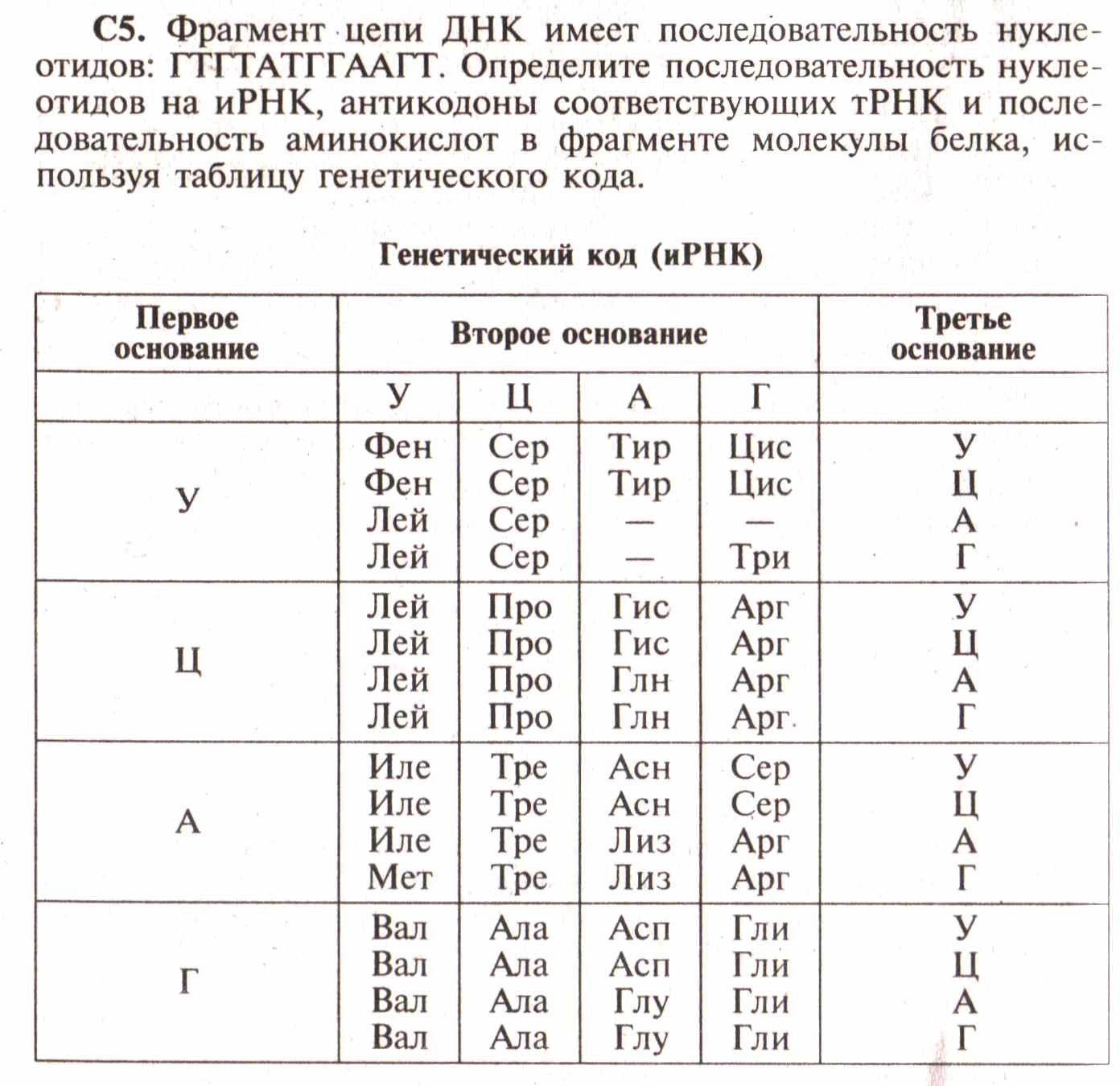 1.2.  На участке правой цепи фрагмента ДНК нуклеотиды расположены в такой последовательности: ААААТААЦААГАЦ.... Какую первичную структуру будет иметь белок, синтезируемый при участии этой (правой) цепи ДНК? Достройте вторую цепь  ДНК.3.Участок правой цепи ДНК имеет следующую последовательность нуклеотидов: ГГААЦАЦТАГТТААААТАЦГ... Какова первичная структура фрагмента белка, соответствующего такой генетической информации? Какой станет структура синтезируемого белка, если в этой цепи ДНК выпадает двенадцатый  нуклеотид?4.Правая  цепь  фрагмента ДНК имеет такую  структуру:ТАТТЦТТТТТГТГГАЦГ...  Укажите  структуру  соответствующей части молекулы белка, синтезируемого при участии левой  цепи ДНК. А как изменится структура фрагмента синтезируемого белка, если в правой цепи ДНК под воздействием химических   факторов выпадает 11-й нуклеотид?4Биология (хим-био)Обобщающий урок по теме «Наследственная информация и реализация ее в клетке».1.Начальная часть молекулы имеет следующую структуру:  цис-фен-тир. Какие транспортные РНК (с какими антикодонами) участвуют в синтезе этого белка?2. Дан белок, состоящий из 500 мономеров. Определите, что больше и во сколько раз: молекулярная масса белка или гена, в котором запрограммирован этот белок? Определите длину  данного гена.3.На участке левой цепи ДНК нуклеотиды расположены   в такой последовательности: АЦААТААААГТТГ... Какую первичную структуру имеет полипептид, синтезируемый при участии этой цепи ДНК?4.С какой последовательности мономеров начинается полипептид, если он закодирован следующей  последовательностью  нуклеотидов: ГТТЦТААААГГГЦЦЦ...? А как изменится последовательность мономеров полипептида, если под влиянием облучения между 8-м и 9-м нуклеотидами ДНК встанет нуклеотид Т?5.Часть молекулы белка имеет такую структуру: сер-ала- тир-лей-асп. Какие т-РНК (с какими антикодонами) участвуют  в синтезе этого белка?6. В биосинтезе полипептида участвовали тРНК с антикодонами УУА, ГГЦ, ЦГЦ, АУУ, ЦГУ. Определите нуклеотидную последовательность участка каждой цепи молекулы ДНК, который несет информацию о синтезируемом полипептиде, и число нуклеотидов, содержащих аденин, гуанин, тимин и цитозин в двуцепочечной молекуле ДНК. Ответ поясните. 5Английский (Кузнецова О.В.)Тема урока: Защита окружающей среды, А.К.Доэль. Потерянный мир (2 урока)Классная работа: выполнить задание в интерактивной тетради Домашнее задание: с.46№2,3(b)6Английский (Кузнецова О.В.)Тема урока: Защита окружающей среды, А.К.Доэль. Потерянный мир (2 урока)Классная работа: выполнить задание в интерактивной тетради Домашнее задание: с.46№2,3(b)Nпредметзадание1АлгебраТема «Показательные  неравенства»1. Откройте тетради, запишите число и тему урока «Показательные неравенства»2. При просмотре материала, прослушайте материал, выполните соответствующие разборы заданий в тетрадь. Для просмотра видео урока пройдите по ссылке (выполните разделы:  основная часть и тренировочные задания)https://resh.edu.ru/subject/lesson/4731/main/159356/Вышлите результаты выполнения тренировочных заданий3. Решите самостоятельно аналогичные задания по учебнику №229(1,3), 231(1,3), 233(1,3)3. Домашнее задание  п.13, №228, 231(2), 233(2)2АлгебраТема «Показательные  неравенства»1. Откройте тетради, запишите число и тему урока «Показательные неравенства»2. При просмотре материала, прослушайте материал, выполните соответствующие разборы заданий в тетрадь. Для просмотра видео урока пройдите по ссылке (выполните разделы:  основная часть и тренировочные задания)https://resh.edu.ru/subject/lesson/4731/main/159356/Вышлите результаты выполнения тренировочных заданий3. Решите самостоятельно аналогичные задания по учебнику №229(1,3), 231(1,3), 233(1,3)3. Домашнее задание  п.13, №228, 231(2), 233(2)3БиологияПр.р. №1 Решение элементарных задач по молекулярной биологииЦель: научиться решать задачи по молекулярной биологии.1.2.  На участке правой цепи фрагмента ДНК нуклеотиды расположены в такой последовательности: ААААТААЦААГАЦ.... Какую первичную структуру будет иметь белок, синтезируемый при участии этой (правой) цепи ДНК? Достройте вторую цепь  ДНК.3.Участок правой цепи ДНК имеет следующую последовательность нуклеотидов: ГГААЦАЦТАГТТААААТАЦГ... Какова первичная структура фрагмента белка, соответствующего такой генетической информации? Какой станет структура синтезируемого белка, если в этой цепи ДНК выпадает двенадцатый  нуклеотид?4.Правая  цепь  фрагмента ДНК имеет такую  структуру:ТАТТЦТТТТТГТГГАЦГ...  Укажите  структуру  соответствующей части молекулы белка, синтезируемого при участии левой  цепи ДНК. А как изменится структура фрагмента синтезируемого белка, если в правой цепи ДНК под воздействием химических   факторов выпадает 11-й нуклеотид?4ОбществоТема «Религия и религиозные организации» п.14Изучить п.14 , ответить на вопросы1.определение религии2. 3.характеристика религии в современной России5ОбществоТема «Религия и религиозные организации» п.14Изучить п.14 , ответить на вопросы1.определение религии2. 3.характеристика религии в современной России6ПравоТема «Конституции в России.» п.17Изучить п.17 и заполнить таблицу7ПравоТема «Конституции в России.» п.17Изучить п.17 и заполнить таблицу8Консульт. (мат.)Nпредметзадание1БиологияПр.р. №1 Решение элементарных задач по молекулярной биологииЦель: научиться решать задачи по молекулярной биологии.1.2.  На участке правой цепи фрагмента ДНК нуклеотиды расположены в такой последовательности: ААААТААЦААГАЦ.... Какую первичную структуру будет иметь белок, синтезируемый при участии этой (правой) цепи ДНК? Достройте вторую цепь  ДНК.3.Участок правой цепи ДНК имеет следующую последовательность нуклеотидов: ГГААЦАЦТАГТТААААТАЦГ... Какова первичная структура фрагмента белка, соответствующего такой генетической информации? Какой станет структура синтезируемого белка, если в этой цепи ДНК выпадает двенадцатый  нуклеотид?4.Правая  цепь  фрагмента ДНК имеет такую  структуру:ТАТТЦТТТТТГТГГАЦГ...  Укажите  структуру  соответствующей части молекулы белка, синтезируемого при участии левой  цепи ДНК. А как изменится структура фрагмента синтезируемого белка, если в правой цепи ДНК под воздействием химических   факторов выпадает 11-й нуклеотид?2Родной языкТема: Наука о русском языкеВидеопрезентация https://resh.edu.ru/subject/lesson/4824/main/295130/Выполнение тренировочных заданий на сайте РЭШ.Д/З. выучить материалы видеопрезентации3Английский (Алешкина Е.Б.)Работа с разделами 2a, 2b, 2c. Повторение и обобщение лексико-грамматического материала. Заполнить пропуски в указанных  предложениях, используя лексику разделов 2a,2b (стр. 28-31)  и грамматический материал раздела 2c. ( стр. 31-32), приложение  GR3, GR4, GR5  в грамматическом справочнике Урок №1 –  повторение о обобщение материала. Урок №2- работа над  предложениями.4Английский (Алешкина Е.Б.)Работа с разделами 2a, 2b, 2c. Повторение и обобщение лексико-грамматического материала. Заполнить пропуски в указанных  предложениях, используя лексику разделов 2a,2b (стр. 28-31)  и грамматический материал раздела 2c. ( стр. 31-32), приложение  GR3, GR4, GR5  в грамматическом справочнике Урок №1 –  повторение о обобщение материала. Урок №2- работа над  предложениями.5Русский языкТема: Знаки препинания в сложных предложениях с разными видами связиВидеопрезентация https://www.youtube.com/watch?v=YDJeI80TdSE&feature=emb_logoВыполнение тренировочных заданий. https://rus-ege.sdamgia.ru/test?id=20967574Русский язык 2Тема: Контрольный тест6Русский языкТема: Знаки препинания в сложных предложениях с разными видами связиВидеопрезентация https://www.youtube.com/watch?v=YDJeI80TdSE&feature=emb_logoВыполнение тренировочных заданий. https://rus-ege.sdamgia.ru/test?id=20967574Русский язык 2Тема: Контрольный тест